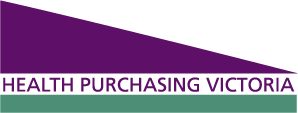 HPV Disability Action Plan 2015-2018 HPV’s Disability Action Plan addresses four Outcome Areas through the actions outlined below: Reducing barriers to persons with a disability accessing goods, services and facilitiesReducing barriers to persons with a disability obtaining and maintaining employmentPromoting inclusion and participation of persons with a disabilityAchieving tangible changes in attitudes and practices which discriminate against people with a disabilityOUTCOME ONE: REDUCING BARRIERS TO PEOPLE WITH A DISABILITY ACCESSING HPV’S SERVICES & FACILITIESOUTCOME TWO: REDUCING BARRIERS TO PEOPLE WITH A DISABILITY OBTAINING AND MAINTAINING EMPLOYMENT WITH HPVOUTCOME THREE: PROMOTING INCLUSION AND PARTICIPATION IN THE COMMUNITY OF PERSONS WITH A DISABILITYOUTCOME FOUR: ACHIEVING ORGANISATIONAL CULTURAL CHANGE IN ATTITUDES AND PRACTICES WHICH DISCRIMINATE AGAINST PEOPLE WITH A DISABILITYMethodPerformance measureTimeframeResponsibilityActionProgressFacilitate a physical access audit, recording the accessibility of HPV’s office facilities and review toward making any recommendations for accessibility improvements as required.Report to the Board any feasible recommendations for physical accessibility improvements actioned if required as an outcome of the access audit.December 2015Human Resources ManagerConduct an access audit assessment utilising building and facility services to ensure compliance with the Disability Act.Implement any remedial actions as required.Complete  Review the accessibility of the HPV website specifically to determine its compatibility with reasonable access standards HPV website access improvements investigations included in present review.Annually in June of each year as part of this DAP.Communications ManagerTesting against W3C Web Content Accessibility Guidelines Version 2 (WCAG2), Level AA.Action plan developed for accessibility complianceImplement actions as required.Website testing provider completed audit and HPV actioning findings by December 2015.Bring existing documentation and publications into alignment with current disability standards in regards to accessAll publications and documents accessible by all users. Annually in June of each year as part of this DAP.Communications ManagerUtilise audit findings to establish annual program of adjustments required to bring existing documentation into line with Australian standards.Explore use of accessible publication tagline on all printed documentation.Review of sample of 10 documents covered by scope completed. HPV Guidelines on Accessible Formats being developed – to be completed by December 2015.Ensure regional forums and external meetings hosted by HPV are fully accessible.  HPV briefings are accessible to stakeholders with a disability. ContinuingCommunications ManagerUndertake regular communications to HPV employees and contractors in regards to accommodating persons with disabilities at HPV facilities, including ensuring most accessible options are selected for all public forums and any special requirements are accommodated to the best of HPV’s ability.Explore update to communication policies /procedures in relation to hosting meetings with people with a disability.Complete as this is incorporated within templates supporting forums, training etc. MethodPerformance MeasureTimeframeResponsibilityActionProgressEnsure recruitment activities are inclusive of people with disability.Increased numbers of applicants with disability are considered for positions within HPV.Recruitment procedure reviewed by June 2015Consult with Office for Disability by December 2015 regarding opportunities for eligible applicants with a disabilityHuman Resources ManagerWork actively with Office for Disability to provide opportunities for eligible applicants with a disability.Recruitment processes reviewed and amendments made to HPV206 Recruitment Procedure to account for positive discrimination where appropriate for people with a disability. Examine requirement for introduction of a reasonable adjustment policyPeople with a disability are given the appropriate support and modifications to work at HPVAnnually in June of each year as part of this DAP.Human Resources ManagerPre-existing Injury Procedure in place and compliant with reasonable adjustment policy.Ergonomic Assessments completed for all employees and reviewed on an annual basis.Complete. Pre-existing injury and disease declaration reviewed and procedure incorporated in HPV104 Occupational Health & Safety Policy and ProcedureReview current recruitment policies and practices to assess HPV’s continuing accessibility to persons with a disability.HPV is regarded as not having any barriers to attracting or retaining current or potential employees with a disability.June 2015Human Resources ManagerRecruitment Procedure updated to highlight accessibility and to incorporate reasonable adjustment policy.Pre-existing Injury Procedure updated.CompleteCompleteEnsure effective implementation of adaptable and flexible work practices as required by the Fair Work Act 2009  Required flexible work practices are not seen as a barrier to retain existing or attract potential employees with a disability.Annually in June of each year as part of this DAP.Human Resources ManagerFlexible Working Arrangement Policy developed.Line Manager and Employee training on FWA arrangements conducted. Register of FWA arrangements reviewed at Executive level.CompleteCompleteCompleteAll processes, protocols and policy related to people working with a disability have been updated.Provision of education in equal employment and anti-discrimination policy and legislation and ensure all engaged in the recruitment process are aware of such prior to interviewing.ContinuingHuman Resources ManagerDiversity and Workplace Respect Policy and Procedure developed.Line Manager and Employee Training on Diversity and Workplace Respect.CompleteAll relevant recruiting staff have an understanding of equal employment and anti-discrimination policy and legislation.Review of recruitment advertising to ensure people with a disability feel welcome to apply. HPV’s position literature to be reflective of commitment to employees with a disability.ContinuingHuman Resources ManagerRecruitment Procedure updated to ensure accessibility.The enhancement of HPV’s Recruitment, Attraction and Retention strategies including methods to reduce barriers to people with a disability; particularly in regards to the recruitment and retention of people with a disability at HPV.  CompleteReview of recruitment advertising by December 2015 MethodPerformance measureTimeframeResponsibilityActionProgressPromote the Disability Action Plan to staff and provide public access on the HPV website.Develop a DAP Communication strategy to promote resources (access checklist for meetings) and increase awareness to internal and external stakeholders.The DAP appears on the staff intranet and access to others via the website August 2015Human Resources Manager Upload finalised DAP to websiteRegister the finalised HPV disability action plan with Office of Disability and Australian Human Rights CommissionCompleteReview inclusion of disability access clause in future HPV Enterprise AgreementsReview conductedMarch 2017Human Resources ManagerEnsure all legislative requirements are met in new document. Included in current Enterprise Agreement register of matters for review.Complete. On schedule of proposes amendments to Enterprise Agreement for March 207 review.   MethodPerformance measureTimeframeResponsibilityActionProgressAs per Outcome Two: Reducing barriers to people with a disability obtaining and maintaining employment with HPVThose responsible for recruitment process will demonstrate an understanding, and where appropriate, apply reasonable adjustment ContinuingHuman Resources Manager Learning and Development Strategy development in progress which will include Management training on best practice recruitment including methods to reduce barriers to people with a disability.Training to be developed by December 2015Promote best practice and positive attitudes to diversity including disability in all employee forums and develop disability awareness amongst HPV employees Awareness improvement amongst all employees.  Employees to respond appropriately to people with a disability. For example, by, guiding people to facilities, providing information in accessible forms.ContinuingHuman Resources Manager  Promote the finalised DAP at HPV Team Meeting and seek employee input and endorsement to the DAP.Incorporate disability awareness within existing Diversity and Workplace Respect training.Diversity and Workplace Respect Policy developed.Complaints Policy and Procedure developed.Line Manager and Employee Training on Diversity and Workplace Respect.Completed July Team Meeting after Board notingSeptember 2015CompleteCompleteSeptember 2015